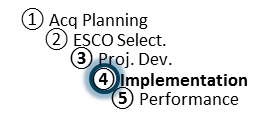 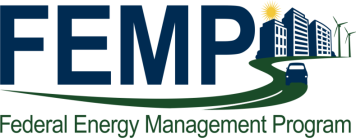 Construction Kickoff Meeting AgendaIntroductionsWelcome by site person or contracting officerIntroductions and roles of each person in the post-award phaseObjectives of the meetingOrganization and Communications (Agency/ESCO)Function and authority of key agency personnel Function and authority of ESCO key personnel Roles and responsibilities of agency and ESCOEmergency notification processCommunication protocols (process, emails, approvals, etc.)Reporting Requirements/Post Award Deliverables (Agency/ESCO)Ensure understanding of deliverables (i.e., design and construction package submittal)Approvals required prior to construction release – review/approval of submittals and drawings.  Confirm requirements for Notice to Proceed (NTP)Scope changesDeliverablesSite safety planQuality control planBonding and insuranceUpdated organizational chart (if needed)Updated implementation schedule Contract Clauses (Agency/ESCO)General and construction contract clausesEnsure understanding of all relevant post-award clauses associated with the construction portion of the task order requirements (i.e., payroll records, subcontractor requirements, labor reporting/Davis Bacon protocols)Government furnished property & contractor furnished material (applicable or not applicable)Site-Specific Facility Access & Security Requirements (Agency/ESCO)Project office/ siting approvalContractor personnel site and/or building access requirementsSecurity badging process and badging/ lower-tier subcontractor listEscorts – process and coordination Restrictions/allowable equipment (e.g., cell phones, laptops, and radios)Vehicle access approval requirementsOn- and off-hour accessKeys (If applicable)Vehicle licensing /registrationStaging/lay-down yard and/or office space allocations for contractorsDesign/Construction (ESCO)Construction ScheduleDesign and design review scheduleSchedule for design/construction update meetingsProject status reportsPlan of the Day (POD)/Plan of the Week (POW) meetings during construction (see page 2 sample agenda)Engineering drawing approval requirements (prior to construction)Equipment data sheets, submittal review and approval processSpecification review and approval processProject charter and partnering sessionWeekly meetingsEnvironmental Health & Safety Planning (Agency/Site Staff)Site-specific safety plan, worker licensing and certificationsBurn permit approval requirementsSafety trainingHazardous materials Either stored or as a part of the facility, have been located and identifiedSite specific requirements for hazardous material handling identifiedAsbestos, MSDS, PCB’s, lead based paint, etc. Site injury reporting and response requirementsEnvironmental permits prior to constructionOutages/Permits (Agency)Utility service interruption permits approvalUtility reconnect permits approval (including hot-work permits)Site personnel support for outagesService interruption schedulingLow voltage outage permitsPlanned Agenda for POD/POW Meetings (ESCO)ObjectiveSafetyQuality control (expectations/documentation)CommissioningMeasurement and verificationAs-built drawingsAcceptanceTraining Crane movements and locations reviewed for overhead hazardsConstruction start coordination requirementsLong lead timesWorker certifications (welding, electrical, etc.) up-to-dateSite debris and removalPunch listLook-Ahead Schedule (30, 60, 90 days)